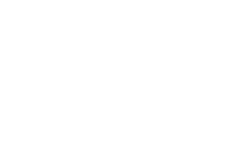 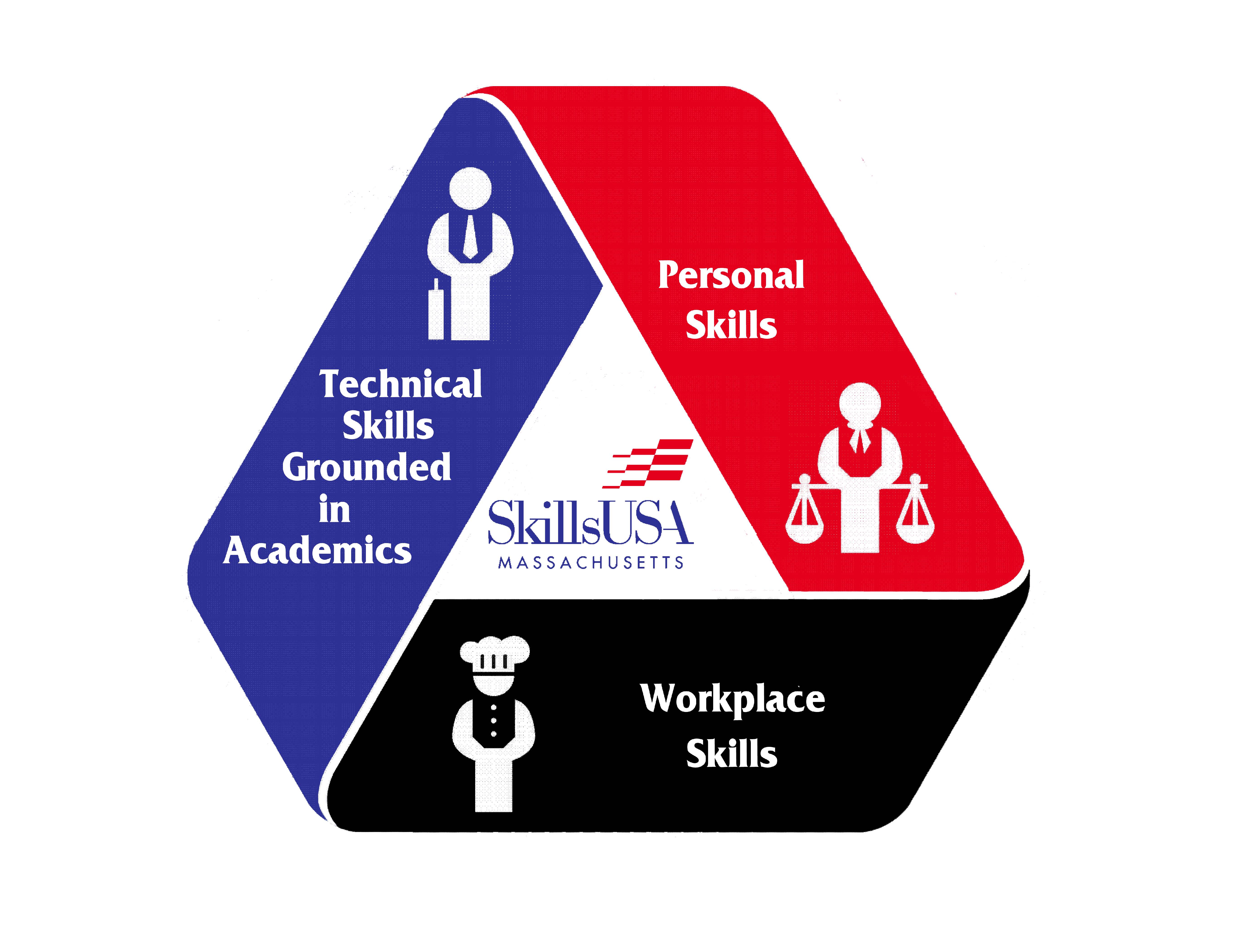 Official State Leadership & Skills Conference T-shirtThe winning design in this category will be produced and worn as the Official Massachusetts SkillsUSA Championships Competitor T-shirt at the State Leadership & Skills Conference. The winner will receive a free trip to the State Leadership and Skills Conference. In addition, the designer (with an illustration of the design) will be acknowledged in the SkillsUSA Massachusetts Championships Program.EligibilityThis contest is open to all paid-in-full SkillsUSA Massachusetts members for the current academic school year, secondary and postsecondary.BrandingThe brands “SkillsUSA” and “SkillsUSA Massachusetts”, as well as the SkillsUSA and the SkillsUSA Massachusetts logos, must conform to the usage guidelines on pages 3–11 of the Graphics Standard Manual, available for download here:skillsusa.org/downloads/PDF/Graphstandrds.pdf. Incorrect usage of the brands and/or logos will result in disqualification of the entry.Submitting your designBe sure to securely attach the registration form to the back of the design for consideration. In addition, the front facing side of the design or board on which the design is attached to should not contain any elements that may identify the designer (this information should be on the registration form.) The deadline for the entry is December 31st, postmarked.T-shirt RequirementsComp large size: No smaller than 4"Shirt color: WhiteColor: Four spot colors may be used, black is considered a colorMedium: Computer generated or Hand drawnImagery: Type, illustration, graphic representation, or all mentioned.State Conference Design(2nd T Shirt) National Conference Content:		Code Number Assigned:	First Name Last Name: Last Name: Trade/ CTE Program:School: School: Address: Address: Address: City: Zip: Home Phone: Mobile Phone: Email: Email: Advisor/Instructor: Advisor Instructor phone: Advisor Instructor phone: Advisor Email:Advisor Email:Advisor Email:Complete School Address:Complete School Address:Complete School Address:Submissions should be mail to:State T-Shirt Design Contestc/o SkillsUSA Massachusetts250 Foundry StreetSouth Easton, MA 02375Submissions should be mail to:State T-Shirt Design Contestc/o SkillsUSA Massachusetts250 Foundry StreetSouth Easton, MA 02375Submissions should be mail to:State T-Shirt Design Contestc/o SkillsUSA Massachusetts250 Foundry StreetSouth Easton, MA 02375